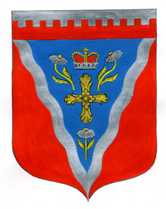 Администрациямуниципального образования Ромашкинское сельское поселениемуниципального образования Приозерский муниципальный районЛенинградской областиП О С Т А Н О В Л Е Н И ЕОт 11 ноября 2022 года                                                                                              № 317Об утверждении Программы профилактики рисков причинения вреда (ущерба) охраняемым законом ценностям при осуществлении муниципального жилищного контроля на территории муниципального образования Ромашкинское сельское поселение муниципального образование Приозерский муниципальный район Ленинградской области на 2023 годВ соответствии со статьей 44 Федерального закона от 31.07.2020 г. № 248-ФЗ «О государственном контроле (надзоре) и муниципальном контроле в Российской Федерации», постановлением Правительства Российской Федерации от 25.06.2021 г. № 990 «Об утверждении Правил разработки и утверждения контрольными (надзорными) органами программы профилактики рисков причинения вреда (ущерба) охраняемым законом ценностям», Устава администрации МО Ромашкинское сельское поселение, решение Совета депутатов МО Ромашкинское сельское поселение от 15.10.2021 г. № 85 «Об утверждении Положения о муниципальном жилищном контроле на территории муниципального образования муниципального образования Ромашкинское сельское поселение Приозерского муниципального района Ленинградской области», администрация муниципального образования Ромашкинское сельское поселение ПОСТАНОВЛЯЕТ:1. Утвердить программу профилактики рисков причинения вреда (ущерба) охраняемым законом ценностям при осуществлении муниципального жилищного контроля на территории муниципального образования Ромашкинское сельское поселение муниципального образование Приозерский муниципальный район Ленинградской области на 2023 год согласно приложению.2. Постановление подлежит опубликованию в СМИ и на официальном сайте муниципального образования Ромашкинское сельское поселение муниципального образования Приозерский муниципальный район Ленинградской области www.ромашкинское.рф.3. Настоящее постановление вступает в силу с момента его официального опубликования.4. Контроль за исполнением настоящего постановления оставляю за собой.Глава администрации                                                                                               С.В.ТанковС полным текстом можно ознакомиться на сайте    www.ромашкинское.рф.